GREENWOOD PUBLIC SCHOOL, ADITYAPURAM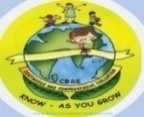 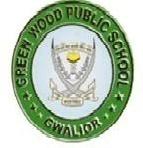 OUR VISION 2020- HOLISTICALLY DEVELOPED STUDENTS WITH NO GENDER DISCRIMINATION AND DELIGHTED STAKEHOLDERSDATESHEET FOR SECOND PERIODIC TEST (2021-22) CLASS I-VKindly note the following:All exams for Class I will be taken offline. All exams for Classes II-V will be taken online. Clear your dues before the exams.Bring proper stationery during exams for offline exam.In case of absence, Exam will not be taken again.Timings for Online Examination: 4:00pm-6:00pm. (Nature of Test- MCQ, Maximum Marks-20)Most ImportantSchool will run as usual in the morning on all exam days.School Timings will be intimated to you after Diwali.PRINCIPALSUBJECTSIIIIIIIVVENGLISH11/12/2021SATURDAY11/12/2021SATURDAY16/12/2021THURSDAY17/12/2021FRIDAY23/12/2021THURSDAYHINDI13/12/2021MONDAY13/12/2021MONDAY17/12/2021FRIDAY18/12/2021SATURDAY24/12/2021FRIDAYMATHS14/12/2021TUESDAY14/12/2021TUESDAY18/12/2021SATURDAY19/12/2021SUNDAY25/12/2021SATURDAYEVS/ SCIENCE15/12/2021WEDNESDAY15/12/2021WEDNESDAY20/12/2021MONDAY20/12/2021MONDAY26/12/2021SUNDAYSOCIAL SCIENCE---21/12/2021TUESDAY27/12/2021MONDAYCOMPUTER--22/12/2021WEDNESDAY22/12/2021WEDNESDAY28/12/2021TUESDAY